Subag Humas dan TU 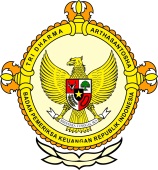       									              BPK Pwk. Prov. Sulawesi TengahTahun :									Bulan :                                                                        		                                                                               		Tanggal : 											Entitas :Pemindahan Lokasi Pembangunan Jembatan Palu Lima Dinilai Buang-buang Anggaranby Niko Palu, Metrosulawesi.com - Anggota Badan Anggaran (Banggar) DPRD Kota Palu Danawira Asri mempertanyakan sikap Pemerintah Kota (Pemkot) Palu khususnya Dinas PU terkait pemindahan lokasi pembangunan jembatan lima.
Menurutnya, lokasi awal pembangunan jembatan lima yang terletak di Jalan Sulawesi sudah memakan anggaran cukup besar untuk perencanaannya. 
“Jika dipindahkan lagi pembangunan Jembatan Lima ke Jalan Anoa, tentunya akan menggunakan anggaran perencanaan lagi. Untuk itu, hal ini sama saja membuang-buang anggaran,” ungkapnya.
Danawira juga mempertanyakan dasar pemindahan lokasi pembangunan jembatan lima oleh Dinas PU Kota Palu. Karena kata dia, letak pembangunan jembatan lima sudah disepakati. 
“Oleh karena itu, anggaran perencanaan dan yang lainya sudah disepakati juga tahun 2015 dan sudah digunakan oleh Dinas PU Kota Palu.”
Danawira meminta pemindahan pembangunan jembatan lima yang akan dilakukan Dinas PU Kota Palu dikaji kembali. Mengingat, kucuran anggaran sudah diberikan untuk pembangunan di lokasi awal jembatan tersebut.
“Janganlah kita membuang-buang anggaran. Sehingga, pemindahan pembangunan jembatan lima yang akan dilakukan Dinas PU Kota Palu harus dikaji kembali,” katanya di Palu, Rabu 21 September 2016.
Pernyataan Danawira ini juga pernah dilontarkanya pada pembahasan Banggar DPRD Kota Palu Jumat 16 September 2016 kepada TAPD Pemkot. Namun, pihak TAPD tidak menangapinya.


Editor : M Yusuf BJ2016MEDIAMetro Sulawesi123456789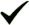 101112  12345678910111213141516171819202122232425262728293031ProvinsiPaluDonggalaTolitoliBuolSigiMorowali UtaraParigi MoutongPosoMorowaliTojo Una-unaBanggaiBanggai KepulauanBanggai Laut